                                                                                   Anno sociale 2012-2013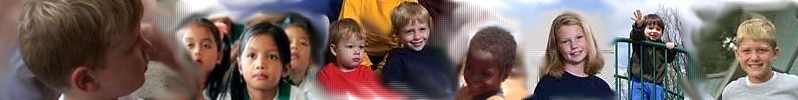 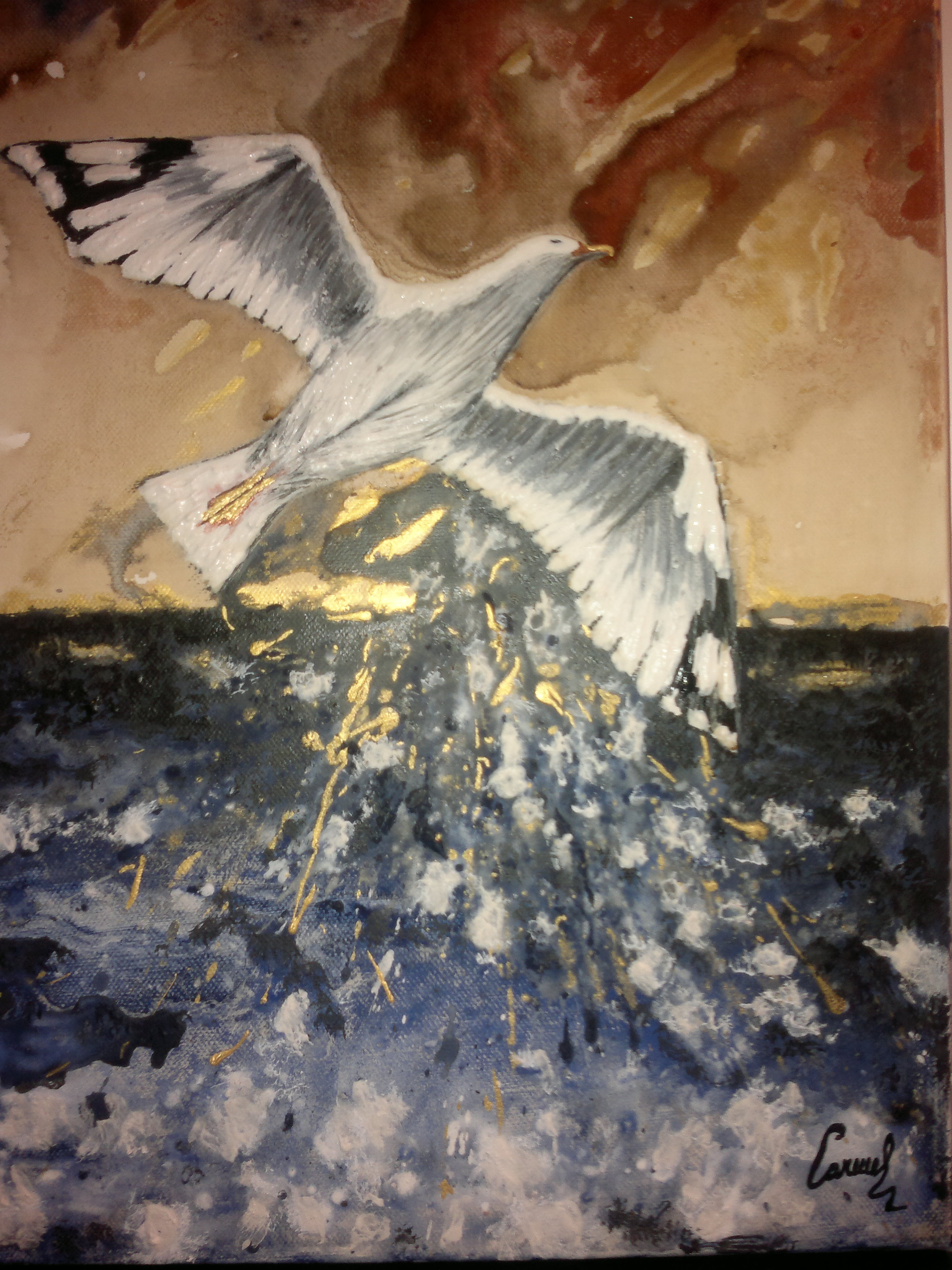 Governatore Roberto GARZULLI         “ Essere per crescere”